RAPPORT DE PROGRES DE PROJET PBF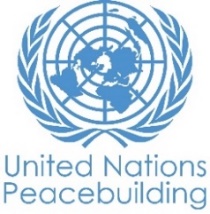 Mise à jour : Novembre 2023PAYS: Central African RepublicTYPE DE RAPPORT: SEMESTRIEL, annuEl OU FINAL  AnnuelANNEE DE RAPPORT : 2023INFORMATIONS SUR LE PROJETNOTES POUR REMPLIR LE RAPPORT :- Évitez les acronymes et le jargon des Nations Unies, utilisez un langage général / commun.- Décrivez ce que le projet a fait dans la période de rapport, plutôt que les intentions du projet.- Soyez aussi concret que possible. Évitez les discours théoriques, vagues ou conceptuels.- Veillez à ce que l'analyse et l'évaluation des progrès du projet tiennent compte des spécificités du sexe et de l'âge.- Dans le tableau de résultats, soyez concis: vous avez 3000 caractères, incluant les espaces pour vos réponses.Partie 1 : Progrès global du projet Veuillez évaluer l'état d'avancement de la mise en œuvre des éléments suivant : (indiquez si l’activité est : ‘Pas commencé’, ‘commencé’, ‘partiellement complet’, ‘complété’, ‘pas applicable’)Fournissez toute information descriptive supplémentaire relative à l'état global de mise en œuvre du projet en termes de cycle de mise en œuvre, y compris si toutes les activités préparatoires ont été achevées (par exemple, contractualisation des partenaires, recrutement du personnel etc.) (limite de 250 mots) : A ce jour, le projet a été lancé et ses grandes lignes et approches présentées dans les 4 localitésde couverture notamment à Bambari , Mobaye, Obo et Bangassou. La contractualisation des partenaires de mise en œuvre est en cours de  finalisation au niveau des trois Agences des Nations unies et le dispositif d’identification des bénéficiaires est mis en place avec l’Unité d’Exécution du PNDDRR(UEPNDDRR).  Le recrutement du personnel  déjàdémarré se poursuit. Les missions d des bénéficiaires sur leur engagement/Participation au projet  et des autorités locales sur les leur rôle et responsabilité dans la mise en œuvre ont démarré avec 180 participants (63% d’hommes et 37% de femmes) et se poursuivent. Les interactions continues entre les agences récipiendaires et l’UEPNDDR ont abouti sur la fourniture d’une première liste de 80 bénéficiaires Ex-combattants à Bambari dont le processus de profilage avec les membres communautés prévus en cours permettra déjà de démarrer la phase de resocialisation. L’arrêté de mise en place du Comite de Pilotage et du Comité Technique a été signé Ministre d’Etat, Ministre de l’Economie et du Plan et de la  Coopération Internationale.POUR LES PROJETS DANS LES SIX DERNIERS MOIS DE MISE EN ŒUVRE :Résumez le principal changement structurel, institutionnel ou sociétal auquel le projet a approuvé. Ceci n’est pas une anecdote ou une liste des activités individuelles accomplies, mais une description de progrès fait vers l’objectif principal du projet. (limite de 550 mots): PARTIE II: PROGRES PAR RESULTAT DU PROJETDécrire les principaux progrès réalisés au cours de la période considérée (pour les rapports de juin: janvier-juin ; pour les rapports de novembre: janvier-novembre ; pour les rapports finaux: durée totale du projet). Prière de ne pas énumérer toutes les activités individuelles). Si le projet commence à faire / a fait une différence au niveau des résultats, fournissez des preuves spécifiques pour les progrès (quantitatifs et qualitatifs) et expliquez comment cela a un impact sur le contexte politique et de consolidation de la paix.“On track” – il s’agit de l'achèvement en temps voulu des produits du projet, comme indiqué dans le plan de travail annuel ; “On track with peacebuilding results” - fait référence à des changements de niveau supérieur dans les facteurs de conflit ou de paix auxquels le projet est censé contribuer. Ceci est plus probable dans les projets matures que nouveaux.Combien de RESULTATS ce projet a-t-il ? Résultat 1:  Les ex-combattants (H/F/J) et les membres de leur communauté d’accueil contribuent à la restauration d’un environnement social apaisé, à travers leur resocialisation et la réduction des violences communautaires, y compris celles faites aux femmes et aux fVeuillez évaluer l'état actuel des progrès du résultat: On trackRésumé de progrès: (Limite de 350 mots)Les echanges avec l'UEPNDDRR pour la mise a disposition de la liste totale  des bénéficiaires directs, ayant abouti a la remise d'une liste de 80 ex-combattants de Bambari pour un depart, permettent déjà de demarrer les séances mixtes de resocialisation et minimisera les doutes autour du demarrage du projet. Toute chose,  mise à profit, durant les missions de présentation et de sensibilisation sur le projet, pour identifier les gaps des initiatives locales de réconciliation, de prévention des conflits, les besoins essentiels en renforcement des mécanismes locaux de paix et de réconciliation et en réhabilitation d’infrastructures de base et en moyens de subsistance en vue de leur adresser les réponses adéquates.66 acteurs (45 hommes et 21 femmes)  impliqués dans le processus de DDRR ont vu leurs capacités renforcées sur la prise en compte du genre dans les opérations de DDRR lors d’un atelier de 3 jours qui a mobilisé les cadres centraux, régionaux et préfectoraux de DDRR et de l’UEPNDDRR, les représentants des Ministères sectoriels, des PTF, des institutions républicaines et du SNU. L’atelier a permis : i. un partage d’expériences et des bonnes pratiques en matière de prise en compte du genre, ii. une identification des gaps à travers une analyse causale de et sexospécifique des opérations de DDRR, iii. une meilleure appropriation du projet par les principales parties prenantes et iv. l’analyse des défiés entachant le bon fonctionnement du projet y compris les mesures d’ajustement. Les éléments d’analyse causale ont permis d’enrichir le cadre contextuel de la stratégie « Genre et DDRR »Indiquez toute analyse supplémentaire sur la manière dont l'égalité entre les sexes et l'autonomisation des femmes et / ou l'inclusion et la réactivité aux besoins des jeunes ont été assurées dans le cadre de ce résultat : (Limite de 350 mots)L'atelier de renforcement des capacités sur le genre et le DDRR et la stratégie genre et DDRR en cours d'élaboration contribuent à l'amélioration de la participation active des femmes/filles et la prise en compte de leur besoin pour adresser des solutions. Il a connu la participation d’une soixante d’acteurs dont 35%de femmes. 37% des participants au lancement du projet et aux différentes séances de sensibilisation et d’information réalisées dans les quatre localités cibles du projet, étaient des femmesEn utilisant le cadre de résultats du projet conformément au document de projet approuvé ou à toute modification, fournissez une mise à jour de la réalisation des indicateurs clés au niveau du Résultat1 dans le tableau ci-dessousSi un résultat a plus de 3 indicateurs, sélectionnez les 3 plus pertinents avec les progrès les plus pertinents à mettre en évidence.S'il n'a pas été possible de collecter des données sur les indicateurs, indiquez-le et fournissez toute explication. Fournissez des données ventilées par sexe et par âge. (3000 caractères maximum par entrée)Combien de produits sont définis sous le résultat 1?3Veuillez énumérer au plus 5 produits les plus pertinents pour le Résultat 1      Pour chaque produit, et en vous basant sur le cadre de résultats du projet, indiquez l'état d'avancement relatif aux 3 indicateurs de produit les plus pertinents.      Produit 1.1 :  Environ 1500 participants (50% ex-combattants et 50% des membres de la communauté) sont dotés de compétences psychosociales et interpersonnelles améliorées, et ont eu accès à un système d’information, de conseil, d’orientation et de référencement qui contProduit 1.2 : Produit 1.3: Résultat 2:  Les ex-combattants (H/F/J) et leur communauté d’accueil bénéficient des programmes de formation professionnelle ciblée et de moyens d’existence et d’actifs productifs durablesVeuillez évaluer l'état actuel des progrès du résultat: On trackRésumé de progrès : (Limite de 350 mots) Résultat de la phase 2 et 3 du projet, donc non encore commencéIndiquez toute analyse supplémentaire sur la manière dont l'égalité entre les sexes et l'autonomisation des femmes et / ou l'inclusion et la réactivité aux besoins des jeunes ont été assurées dans le cadre de ce résultat : (Limite de 350 mots)      En utilisant le cadre de résultats du projet conformément au document de projet approuvé ou à toute modification, fournissez une mise à jour de la réalisation des indicateurs clés au niveau du Résultat 2 dans le tableau ci-dessousSi un résultat a plus de 3 indicateurs, sélectionnez les 3 plus pertinents avec les progrès les plus pertinents à mettre en évidence.S'il n'a pas été possible de collecter des données sur les indicateurs, indiquez-le et fournissez toute explication. Fournissez des données ventilées par sexe et par âge. (3000 caractères maximum par entrée)Combien de produits sont définis sous le résultat 2?3Veuillez énumérer au plus 5 produits les plus pertinents pour le Résultat 2 Environ 750 Ex-combattants et 750 membres de la communauté identifiés ci-dessus ont bénéficié de revenus temporaires; Environ 750 Ex-combattants et 750 membres de la communauté identifiée ci-dessus ont bénéficié d’actifs productifs, de kits d’AGR et    de compétences professionnelles améliorées pour développer collectivement leurs moyens d’existence durables ; Les Capacités techniques, matérielles et financières d’environ 600 Ex-combattants(e)s, démobilisé(e)s, femmes/filles associées aux groupes armés et de celles des communautés d’accueil et de réintégration sont renforcéesPour chaque produit, et en vous basant sur le cadre de résultats du projet, indiquez l'état d'avancement relatif aux 3 indicateurs de produit les plus pertinentsProduit 2.1 :  Environ 750 Ex-combattants et 750 membres de la communauté identifiés ci-dessus ont bénéficié de revenus temporaires au  travers de leur participation à l’identification et à la réhabilitation des infrastructures communautaires de bases (marchés, voies d’accès aux champs et aux marchés, ouvrages de franchissement, etc.), se sont engagés volontairement dans un mécanisme d’épargne et ont utilisé leurs revenus pour mettre en place une activité lucrativeProduit 2.2 : Produit 2.3: Les capacités techniques, matérielles et financières d’environ 600 ex-combattants(e)s, démobilisé(e)s, femmes/filles associées aux groupes armés et de celles des communautés d’accueil et de réintégration sont renforcées pour développer les chaînes de valeurs et faciliter leur autonomisation socioéconomiqueMerci de reproduire le rapport détaillé pour chacun des résultats et les produits qui y sont associésPARTIE III: QUESTIONS TRANSVERSALESLe projet prévoit-il d'organiser des événements au cours des six prochains mois, par exemple : les dialogues nationaux, les congrès des jeunes, les projections de films OuiSi oui, indiquez combien d'événements, et pour chacun, la date approximative et une brève description, incluant les objectifs, l'audience cible et le lieu (si connu)Impact HumainCette section s'intéresse à l'impact humain du projet. Indiquez le nombre de parties prenantes clés du projet, et pour chacune, décrivez brièvement :i. Les défis auxquels elles faisaient face avant le début du projetii. L'impact du projet sur leurs viesiii. Partagez, si possible, une citation ou un témoignage d'un représentant de chacune des parties prenantesEn plus de l'impact spécifique aux parties prenantes décrit dans les questions précédentes, vous pouvez utiliser cet espace pour décrire tout autre impact humain du projet. (650 mots max):N/AVous pouvez également joindre un maximum de 3 ﬁchiers dans diﬀérents formats (ﬁchiers image, powerpoint, pdf, vidéo, etc.) et 3 liens à des ressources web pour illustrer l'impact humain du projet [OPTIONELLE]Veuillez cocher le changement applicable en fonction du récit ci-dessus.Comment nous avons travaillé (veuillez sélectionner jusqu'à 3) :☐ Numérisation améliorée: [expliquez, s'il vous plaît, 350 mots max]x Des méthodes de travail innovantes  [expliquez, s'il vous plaît, 350 mots max]x Ressources supplémentaires mobilisées [expliquez, s'il vous plaît, 350 mots max]☐ Cadres politiques améliorés ou initiés [expliquez, s'il vous plaît, 350 mots max]☐ Capacités renforcées [expliquez, s'il vous plaît, 350 mots max]x Partenariat avec des organisations locales de la société civile [expliquez, s'il vous plaît, 350 mots max]x Élargir les coalitions et galvaniser la volonté politique [expliquez, s'il vous plaît, 350 mots max]☐ Renforcer les partenariats avec les institutions financières internationales  (IFIS)[expliquez, s'il vous plaît, 350 mots max]x Renforcement des partenariats au sein des agences des Nations Unies [expliquez, s'il vous plaît, 350 mots maxAvec qui travaillons-nous (en plus des partenaires de mise en œuvre) (veuillez sélectionner jusqu'à 3)  : Renforcement des partenariats avec les IFI: [expliquez, s'il vous plaît, 350 mots max] Renforcement des partenariats au sein des agences des Nations Unies : [expliquez, s'il vous plaît, 350 mots max] Partenariat avec des organisations locales de la société civile: [expliquez, s'il vous plaît, 350 mots max] En partenariat avec le milieu universitaire/académique local: [expliquez, s'il vous plaît, 350 mots max] En partenariat avec des entités infranationales: [expliquez, s'il vous plaît, 350 mots max] En partenariat avec des entités nationales: [expliquez, s'il vous plaît, 350 mots max] En partenariat avec des volontaires locaux: [expliquez, s'il vous plaît, 350 mots max]LNOB Leave no one behind – Ne laisser personne de côté : sélectionner tous les bénéficiaires ciblés par les ressources PBF, comme en témoigne le récit ? [obligatoire]✖ 	Persons sans-emploi (Chômeurs)✖ 	Minorités (ex. race, origine ethnique, linguistique, religion, etc.)☐ Communautés autochtones✖ 	Personnes handicapées*✖Personnes touchées par la violence (par exemple, VBG)✖ 	Femmes✖ ☐	Minorités liées à l'orientation sexuelle et/ou à l'identité et à l'expression de genre✖Personnes vivant dans et autour des zones frontalières☐	Personnes touchées par des catastrophes naturelles✖ 	Personnes affectées par les conflits armés✖ 	Personnes déplacées internes, réfugiés ou migrantsPARTIE IV : SUIVI, ÉVALUATION ET CONFORMITÉActivités de suivi et de contrôle (sélectionner uniquement les éléments pertinents)Titre du projet: SEDOUTI-Amélioration de l’environnement sécuritaire et consolidation de la paix par la réintégration à base communautaire des Ex-combattants en République CentrafricaineNuméro Projet / MPTF Gateway: PBF/CAF/A-15-00140235Titre du projet: SEDOUTI-Amélioration de l’environnement sécuritaire et consolidation de la paix par la réintégration à base communautaire des Ex-combattants en République CentrafricaineNuméro Projet / MPTF Gateway: PBF/CAF/A-15-00140235Si le financement passe par un Fonds Fiduciaire (“Trust fund”): 		Fonds fiduciaire pays 		Fonds fiduciaire régional Nom du fonds fiduciaire:      Type et nom d’agence récipiendaire: RUNOUNDP       (Agence coordonnatrice)UNWOMEN  OIMDate du premier transfert de fonds: 26 juin 2023Date de fin de projet: 27 juin 2025     Ce projet a-t-il bénéficié d'une prolongation (avec ou sans coûts) ? NonCe projet demandera-t-il une prolongation (avec ou sans coûts)?NonLe projet est-il dans ces six derniers mois de mise en œuvre? NonDate du premier transfert de fonds: 26 juin 2023Date de fin de projet: 27 juin 2025     Ce projet a-t-il bénéficié d'une prolongation (avec ou sans coûts) ? NonCe projet demandera-t-il une prolongation (avec ou sans coûts)?NonLe projet est-il dans ces six derniers mois de mise en œuvre? NonEst-ce que le projet fait part d’une des fenêtres prioritaires spécifiques du PBF: Initiative de promotion du genre Initiative de promotion de la jeunesse Transition entre différentes configurations de l’ONU (e.g. sortie de la mission de maintien de la paix) Projet transfrontalier ou régionalEst-ce que le projet fait part d’une des fenêtres prioritaires spécifiques du PBF: Initiative de promotion du genre Initiative de promotion de la jeunesse Transition entre différentes configurations de l’ONU (e.g. sortie de la mission de maintien de la paix) Projet transfrontalier ou régionalBudget PBF total approuvé (par agence récipiendaire): Veuillez indiquer les montants totaux en dollars US alloués à chaque organisation récipiendaire Veuillez indiquer le montant du budget initial, le montant transféré à ce jour et l'estimation des dépenses par récipiendaire.Pour les projets transfrontaliers, regroupez les montants par agences, même s’il s’agit de différents bureaux pays, Vous aurez l’occasion de partager un budget détaillé dans la prochaine section.Taux de mise en œuvre approximatif comme pourcentage du budget total du projet : 5% *JOINDRE LE BUDGET EXCEL DU PROJET MONTRANT LES DÉPENSES APPROXIMATIVES ACTUELLES*Les modèles de budget sont disponibles iciPartenaires de mise en œuvreÀ combien de partenaires de mise en œuvre est-ce que le projet a transféré de l'argent jusqu'àprésent ? Aucun pour le moment. Les processus sont en coursMerci d'énumérer chacun des partenaires d'implémentation et les montants transférés à chacunBudgétisation sensible au genre :Indiquez quel pourcentage (%) du budget contribuant à l'égalité des sexes ou l'autonomisation des femmes (GEWE) ? 48,51%Indiquez le montant ($) du budget dans le document de projet contribuant à l’égalité des sexes ou à l’autonomisation des femmes : $2 425 614,99Indiquez le montant ($) du budget dépensé jusqu’à maintenant contribuant à l’égalité des sexes ou à l’autonomisation des femmes : $ 117 500,38   Budget PBF total approuvé (par agence récipiendaire): Veuillez indiquer les montants totaux en dollars US alloués à chaque organisation récipiendaire Veuillez indiquer le montant du budget initial, le montant transféré à ce jour et l'estimation des dépenses par récipiendaire.Pour les projets transfrontaliers, regroupez les montants par agences, même s’il s’agit de différents bureaux pays, Vous aurez l’occasion de partager un budget détaillé dans la prochaine section.Taux de mise en œuvre approximatif comme pourcentage du budget total du projet : 5% *JOINDRE LE BUDGET EXCEL DU PROJET MONTRANT LES DÉPENSES APPROXIMATIVES ACTUELLES*Les modèles de budget sont disponibles iciPartenaires de mise en œuvreÀ combien de partenaires de mise en œuvre est-ce que le projet a transféré de l'argent jusqu'àprésent ? Aucun pour le moment. Les processus sont en coursMerci d'énumérer chacun des partenaires d'implémentation et les montants transférés à chacunBudgétisation sensible au genre :Indiquez quel pourcentage (%) du budget contribuant à l'égalité des sexes ou l'autonomisation des femmes (GEWE) ? 48,51%Indiquez le montant ($) du budget dans le document de projet contribuant à l’égalité des sexes ou à l’autonomisation des femmes : $2 425 614,99Indiquez le montant ($) du budget dépensé jusqu’à maintenant contribuant à l’égalité des sexes ou à l’autonomisation des femmes : $ 117 500,38   Marquer de genre du projet : GM2 Marquer de risque du projet : MoyenDomaine de priorité de l’intervention PBF (« PBF focus area »): 1.3. DDRMarquer de genre du projet : GM2 Marquer de risque du projet : MoyenDomaine de priorité de l’intervention PBF (« PBF focus area »): 1.3. DDRComité de Pilotage et Interactions avec le gouvernementEst-ce qu'un comité de pilotage actif existe pour ce projet ?Si oui, veuillez indiquer le nombre de rencontres du comité de pilotage de projet au cours des 6 derniers moisVeuillez fournir une brève description des interactions du projet auprès du gouvernement. Merci de préciser les niveaux de gouvernement avec lesquels le projet a interagi. (275 mots max.)Comité de Pilotage et Interactions avec le gouvernementEst-ce qu'un comité de pilotage actif existe pour ce projet ?Si oui, veuillez indiquer le nombre de rencontres du comité de pilotage de projet au cours des 6 derniers moisVeuillez fournir une brève description des interactions du projet auprès du gouvernement. Merci de préciser les niveaux de gouvernement avec lesquels le projet a interagi. (275 mots max.)Préparation du rapport:Rapport préparé par: Mohamed Elmehdi AG RHISSA, Coordonnateur du projetRapport approuvé par: Laurent RUDASINGWA, Représentant Résident Adjoint du PNUDLe Secrétariat PBF a-t-il revu le rapport: OuiPréparation du rapport:Rapport préparé par: Mohamed Elmehdi AG RHISSA, Coordonnateur du projetRapport approuvé par: Laurent RUDASINGWA, Représentant Résident Adjoint du PNUDLe Secrétariat PBF a-t-il revu le rapport: OuiContractualisation des partenairesRecrutement du personnelCommencé Collection des données de baseIdentification des bénéficiaires commencée Indicateurs de résultatIndicateur de baseCible de fin de projetProgrès actuel de l’indicateurRaisons pour les retards ou changements (s'il y en a)Indicateur 1.1% des personnes qui perçoivent que la sécurité s’est améliorée sur les 12 derniers mois dans les zones de mise en œuvre du projet74 % (HHI)90%0pas commencéIndicateur 1.2Incidence des crimes sur 12 mois52 % en 2022(HHI)30%0pas commencé Indicateur 1.3Incidence des violences sexuelles sur 12 mois au cours du temps, par genre et location8% en 2022 (9% femmes ; 8% hommes)AD0pas commencéIndicateurs de produitIndicateur de baseCible de fin de projetProgrès des indicateurs pour la période de référenceProgrès actuel de l’indicateurRaisons pour les retards ou changements (s'il y en a)Indicateur 1.1.1% des ex-combattants, femmes et filles associés aux conflits et membres des communautés participant aux séances de soutien psychosocial0Cible : 60% ; H : AD ; F : AD00Liste non disponibleIndicateur 1.1.2Nombre d’Ex-combattant et des membres des communautés (H/F) bénéficiant des services d’appui du projet (désagrégé par sexe, type de bénéficiaires et service reçu)0Ex-combattants : 750. Communautés: 75000Liste non disponibleIndicateur 1.1.3Nombre de structures communautaires engagées dans la prévention des violences basées sur le genre0800en cours d'initiationIndicateurs de produitIndicateur de baseCible de fin de projetProgrès des indicateurs pour la période de référenceProgrès actuel de l’indicateurRaisons pour les retards ou changements (s'il y en a)Indicateur 1.2.1Nombre de cas de disputes ou d’incidents, y compris liés à la violence basée sur le genre, examiné et/ou réglé avec la participation d’anciens combattants A définir5000pas commencéIndicateur 1.2.2% d’Ex-combattants et membres de la communauté qui participent à la prévention de la résurgence des conflits, des violences sexuelles et basées sur le genre, de la radicalisation et au renforcement de la cohésion sociale. 095% (H: 90; F:100%)00pas commencéIndicateur 1.2.3Nombre de mécanismes d’alerte communautaire opérationnelsA définir400pas commencéIndicateurs de produitIndicateur de baseCible de fin de projetProgrès des indicateurs pour la période de référenceProgrès actuel de l’indicateurRaisons pour les retards ou changements (s'il y en a)Indicateur 1.3.1% d’Ex-combattants et de membres de la communauté ayant renforcés leurs connaissances en matière scolaire, technique ou professionnelle à définir100 (50h+50f)00Pas commencéIndicateur 1.3.2Cartographie des besoinsnon définie400en coursIndicateur 1.3.3% de participants ciblés ayant participé aux programmes d’alphabétisation à définir60 (H+F)00pas commencéIndicateur 1.3.4% d’Ex-combattant ayant participé à des cours d’éduction fonctionnelle015 (H+F)00pas commencéIndicateurs de résultatIndicateur de baseCible de fin de projetProgrès actuel de l’indicateurRaisons pour les retards ou changements (s'il y en a)Indicateur 2.1% des bénéficiaires (H/F) du programmes de réintégration qui contribuent à la relance du développement local et autonomisation économique0Ex-combattant : 80% (dont 30% femmes et 50% hommes) / Membres des communautés : 80% (dont 30% femmes et 50% hommes)0activité de phase 2Indicateur 2.2nombre de groupements et coopératives générant des revenus pour leurs membresNon définie1000activité de phase 3Indicateur 2.3Nombre de groupements de femmes et de jeunes ayant accès au crédit ou mécanismes d’encadrements en entreprenariat agricole2545 (H : AD; F : AD : J : AD0activité de phase 3Indicateur 2.4Nombre de groupements et coopératives ayant une composition mixte (notamment religieuse)Non défini220activité de phase 3Indicateurs de produitIndicateur de baseCible de fin de projetProgrès des indicateurs pour la période de référenceProgrès actuel de l’indicateurRaisons pour les retards ou changements (s'il y en a)Indicateur 2.1.1Nombre de participants identifiés et profilésà définir1500080liste de bénéficiaires non encore fournies par l’UEPNDDRRIndicateur 2.1.2Km de pistes rurales, aires d'abattage, puits pastoraux réhabilités ou construitesà définirà définir00activité liée à la liste de béféiciairesIndicateur 2.1.3Nombre de femmes et jeunes qui participent dans les travaux de réhabilitation des infrastructuresà définirà définir00pas commencéIndicateur 2.1.4% d’Ex-combattants engagés volontairement dans la constitution de l’épargne050pas commencéIndicateurs de produitIndicateur de baseCible de fin de projetProgrès des indicateurs pour la période de référenceProgrès actuel de l’indicateurRaisons pour les retards ou changements (s'il y en a)Indicateur 2.2.1Nombre de participants ayant eu accès à un système d’apprentissage et ayant mis en place une AGRADAD00Pas commencéIndicateur 2.2.2Nombre de groupement ayant un business planNon défini10000pas commencéIndicateur 2.2.3% de groupements de participants ayant mis en œuvre leur plan d’affaires010000pas commencé Indicateur 2.2.4% de participants sélectionnés ayant bénéficié de la formationà définir10000Pas commencéIndicateurs de produitIndicateur de baseCible de fin de projetProgrès des indicateurs pour la période de référenceProgrès actuel de l’indicateurRaisons pour les retards ou changements (s'il y en a)Indicateur 2.3.1% de groupements appuyés ayant eu accès aux ressources de la microfinance. 06000pas commencéIndicateur 2.3.2Nombre d’unités de production, de transformation, de commercialisation et de formations professionnelles réhabilitées ou construites0400pas commencéIndicateur 2.3.3Nombre de groupement à besoins spécifiques référencésà définirà définir00pas commencéIndicateur 2.3.4Nombre de mécanisme d’accompagnement mis en place et opérationnelà définir400pas commencéTitre de l'événementDate (peut être approximative)Lieu (Si connu)Audience CibleObjectifs (150 mots max.)Création du CLPR de Obo.Décembre 2023-Février 2024Obo dans le Haut MbomouAutorités administratives et locales, OSC (jeunes/Femmes/leaders religieux et traditionnels).Créer un cadre de dialogue inclusif et de concertation en mobilisant les acteurs de paix notamment les jeunes, les femmes, les leaders traditionnels. Le CLPR sera le pivot de la mise en œuvre de la composante sociale du projet à Obo.Profilage des Ex-combattants et des membres de la communauté associés Janvier 2024Bambari80 démobilisés  et 80 membres de la communautés Préparer la 1ere cible de la resocialisationIdentification des infrastructures a réhabiliterFévrier 2024Obo, Bambari, Mobaye et BangassouLes communautés Démarrage des activités THIMO pour injecter de l’argent dans les communautés en vue de revenus rapidesLancement de l’étude sur les opportunités économiquesJanvier 2024Obo, Bambari, Mobaye et BangassouLes communautés et les acteurs de développement Lancement de la réintégration économiquePartie PrenanteQuels étaient les défis auxquels elles faisaient face avant le début du projet (350 mots max)Quel est l'impact du projet sur leurs vies (350 mots max)Partagez, si possible, une citation ou un témoignage d'un représentant de chacune des parties prenantes (350 mots max)Les Ex-combattantsAbsence de Réintégration socio-économique(Resocialisation et opportunités économiques)Non identifiés encoreN/ALes femmesExclusion durant certains processus de la vie considérés comme « masculin »Le projet est  à la phase de démarrageN/ALes jeunesAbsence d’opportunités d’emploiLe projet est  à la phase de démarrageN/ALes CLPRsAbsence de moyens pour jouer leur rôleLe projet est  à la phase de démarrageN/ALes communautés Perturbation de la plupart des équilibres Le projet est  à la phase de démarrageN/ALes handicapés MarginalisationLe projet est  à la phase de démarrageN/ASuivi: Indiquez les activités de suivi conduites dans la période du rapport (Limite de 350 mots)Le projet est  à sa phase de démarrageEst-ce que les indicateurs des résultats ont des bases de référence ? Oui pour certainsPrécisez quelles sources de preuves ont été utilisées pour rendre compte des indicateurs (et sont disponibles sur demande) : les rapports de missionsLe projet a-t-il lancé des enquêtes de perception ou d'autres collectes de données aux niveaux de résultat ? NonVeuillez décrire brièvement. (limite de 350 mots)Evaluation : Est-ce qu’un exercice évaluatif a été conduit pendant la période du rapport?Non Budget pour évaluation finale (réponse obligatoire):  $120 000Si le projet se termine dans les 6 prochains mois, décrire les préparatifs pour l’évaluation (350 mots max.): N/AVeuillez mentionner la personne focale chargée de partager le rapport d'évaluation final avec le PBF :Nom   EmailEffets catalytiques (financiers): Indiquez le nom de l'agent de financement et le montant du soutien financier non PBF supplémentaire qui a été obtenu par le projet depuis qu’il a été lancé.Nom de donateur:     Montant ($):PNUD                          50 000Eﬀet catalytique (non ﬁnancier) : Le projet a-t-il permis ou créé un changement plus important ou à plus long terme dans la construction de la paix ?Aucun eﬀet catalytiquePeu d’eﬀet catalytique Eﬀet catalytique important Eﬀet catalytique très important Je ne sais pasTrop tôt pour savoirVeuillez décrire comment le projet a eu un effet catalytique (non-financier), c'est à dire, comment le projet a-t-il contribuer à l'accroissement ou le développement de programmes ou de politiques visant à pérenniser la paix, si bien au sein du système des Nations Unies qu'à l'extérieur(Veuillez limitez vos réponses à 350 mots)Durabilité : Le projet a-t-il un plan de sortie explicite ? Veuillez décrire les mesures prises pour assurer la pérennisation des acquis de la consolidation de la paix au-delà de la durée du projet (limite de 350 mots)Durabilité : Le projet a-t-il un plan de sortie explicite ? Veuillez décrire les mesures prises pour assurer la pérennisation des acquis de la consolidation de la paix au-delà de la durée du projet (limite de 350 mots)Autre: Y a-t-il d'autres points concernant la mise en œuvre du projet que vous souhaitez partager, y compris sur les besoins en capacité des organisations bénéficiaires? (Limite de 350 mots)La mise en œuvre immédiate des activités du projet « a pris du plomb dans l’aile » pour des raisons liées, à des migrations opérationnelles pour de nouveaux systèmes  financiers de certaines agences récipiendaires (décaissement complexe), le retard continue de la contrepartie nationale a fournir la liste des Ex-combattants(seule la liste des 80 Ex-combattants de Bambari vient d’être livrée), le retard dans la signature de l’arrêté de mise en place des organes de gouvernance du projet et enfin les reports successifs  des différentes missions, y compris celle liée a la cérémonie de lancement du projet pour des raisons d’Agenda de la contrepartie nationale et des reports intempestifs des vols sur les localités cibles Autre: Y a-t-il d'autres points concernant la mise en œuvre du projet que vous souhaitez partager, y compris sur les besoins en capacité des organisations bénéficiaires? (Limite de 350 mots)La mise en œuvre immédiate des activités du projet « a pris du plomb dans l’aile » pour des raisons liées, à des migrations opérationnelles pour de nouveaux systèmes  financiers de certaines agences récipiendaires (décaissement complexe), le retard continue de la contrepartie nationale a fournir la liste des Ex-combattants(seule la liste des 80 Ex-combattants de Bambari vient d’être livrée), le retard dans la signature de l’arrêté de mise en place des organes de gouvernance du projet et enfin les reports successifs  des différentes missions, y compris celle liée a la cérémonie de lancement du projet pour des raisons d’Agenda de la contrepartie nationale et des reports intempestifs des vols sur les localités cibles Événement clé de surveillance et de contrôleConstatations et résuméComité de Pilotage et Comité techniqueUn Comité de pilotage Adhoc s’est tenu pour la planification des activités et le lancement du projet. L’arrêté de formalisation des deux comités est signé du Ministre de l’Economie, du Plan et de la coopération InternationaleRéunion de coordination hebdomadaire interne Elle se tenait depuis juin 2023 de façon hebdomadaire pour permettre aux parties prenantes clés d’être au même niveau d’information. Cependant compte tenu l’intensité des activités sur le terrain, elle sera désormais mensuelleComité Communautaire de Suivi au niveau localLes TDRs viennent d’être finalisés et sera mis en place par les équipes de projet et les acteurs locaux dans chacune des préfectures ciblesMissions de suivi des activitésElles ont démarré depuis la cérémonie de lancement du projet et se poursuivront conjointement ou par agence en fonction des TDRs